Муниципальное автономное дошкольное образовательное учреждение г.о. Саранск «Детский сад № 59»Программа развития детской службы медиации (примирения)на 2020-2023 учебный год«Вектор дружбы»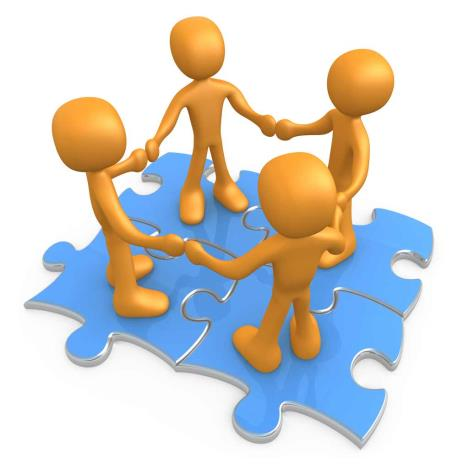 Саранск, 2020 г.СТРУКТУРА ПРОГРАММЫ РАЗВИТИЯ СЛУЖБЫМЕДИАЦИИ (ПРИМИРЕНИЯ)Паспорт Программы развития службы медиации (примирения) на 2020 – 2023 годы………….....................................................................................................................     4Пояснительная записка к Программе развития службы медиации (примирения)…..    7I. Аналитическая справка ……………………………………….....................................    9II. Проблемно-ориентированный анализ внешней и внутренней среды учреждении .. 11III. Концептуальные основы Программы развития службы медиации (примирения)…………………………………………………………………………. …..  14IV. Основные мероприятия по реализации Программы развития службы медиации (примирения) ……………………………………………………………………………..  164.1. Содержание Программы развития службы медиации (примирения)…………….  164.2. Основные этапы реализации Программы………………………………………………………………………………..  174.3. План реализации Программы………………………………………………………………………………..  18V. Управление реализацией Программой развития службы медиации (примирения)……………………………………………………………………………..   22Ресурсное обеспечение Программы………………………………………………………………………………..  26Мониторинг процесса и результатов реализации Программы развития службы медиации (примирения)……………………………………………………………….....  27Литература ………………………………………………………………………………..  28Паспорт Программы развития службы медиацииПояснительная записка к Программе развития службымедиации (примирения)  Сегодня  усилия  многих  людей  направлены  на  создание образовательной среды, обеспечивающей здоровые условия для уникальных процессов, происходящих с растущим ребѐнком. Создать условия для успешной   социализации  ребѐнка,  формирования  самоуважения  и саморазвития, для освоения этики человеческих отношений – очень важная задача детского сада. Нередко, к сожалению, этот опыт окрашен не только в яркие жизнерадостные краски, а наполнен опытом боли и разочарований, стрессогенными и неприятными конфликтами.  Программа развития службы медиации (примирения) детского сада № 59 разработана в соответствии с основными целями: «создание благоприятных, гуманных и безопасных условий (среды) для полноценного развития и социализации детей всех возрастов и групп, в том числе, и оказавшихся в трудной жизненной ситуации, находящихся в социально-опасном положении или в неблагополучных семьях, детей с девиантным поведением».  Сегодня медиация – одна из эффективных технологий урегулирования споров, используемая во всех сферах жизни, в том числе, достаточно успешно – в школьном образовании. Согласно Федеральному закону от 27 июня 2010 г. № 193-ФЗ "Об альтернативной процедуре урегулирования споров с участием посредника (процедуре медиации)" под процедурой медиации понимается способ урегулирования споров при содействии медиатора на основе добровольного согласия сторон в целях достижения ими взаимоприемлемого решения.  О необходимости создания служб медиации в детском саду впервые  вопрос был поднят в 2019 году. Отмечено, что развитие медиации в дошкольных образовательных организациях обусловлено целым рядом причин: в современном обществе все в большей степени наблюдается социальное расслоение, отсутствие единых целей и морали приводит к росту социального напряжения, противостоянию интересов и конфликтности, обострению противоречий в обществе; семья утрачивает свою роль в процессах социализации и воспитания детей.   Программа развития службы медиации (примирения) детского сада № 59 призвана решить эту проблему и помочь ответить на вопрос: Какие условия должны быть созданы для развития медиации в образовательной системе дошкольной организации?  Развитие службы медиации в дошкольном учреждении – социальная инновация, направленная на формирование безопасной среды не только для детей, но и для взрослых. Коллектив детского сада рассматривает создание службы медиации как способ самореализации воспитанников и педагогов в социально значимой деятельности.  Программа развития службы медиации (примирения) детского сада № 59 нацелена на развитие и практическое внедрение медиации и восстановительного подхода в организациях, осуществляющих образовательную деятельность, и в соответствии с методическими  рекомендациями Министерства образования и науки по организации служб школьной медиации в образовательных организациях.  Программа определяет концептуальные основы деятельности службы медиации (примирения) детского сада № 59, помогает выстроить перспективы развития службы, наметить и структурировать приоритетные направления в современных условиях, а также план действий и поэтапную реализацию целей и задач.РАЗДЕЛ IАНАЛИТИЧЕСКАЯ СПРАВКА  В детском саду в 2022-2023 учебном году функционирует 5 групп: 1 группа для детей раннего возраста; 4 групп для детей дошкольного возраста (1 корпус);7 групп: 2 группы для детей раннего возраста; 4 групп для детей дошкольного возраста (2 корпус);Общее количество воспитанников в 2022 -2023 году – 110 человек (1 корпус);260 человек (2 корпус).  Персональный  состав  педагогов детского  сада  отличается стабильностью, высоким профессионализмом и компетентностью.  В детском саду работают: 10 воспитателей и 1 специалист - музыкальный руководитель(1 корпус);14 воспитателей, музыкальный руководитель, инструктор по физической культуре, 2 педагога дополнительного образования, педагог-психолог  В целом работа педагогического коллектива детского сада отмечается достаточной стабильностью и положительной результативностью. Ежегодно педагоги повышают свое мастерство в ходе прохождения аттестации, повышения квалификации, участие в конкурсах на разных уровнях.  Созданы творческие группы педагогов по разработке содержания и организации образовательного процесса в соответствии с Федеральным государственным образовательным стандартом дошкольного образования, разрабатывается концептуальная и содержательная модель организации информационно-образовательной среды детского сада.  В детском саду созданы условия для проведения восстановительной медиации:- музыкальный зал- кабинет ИЗО- кабинет психолога  Для создания эмоционально-комфортного состояния в условиях детского сада педагоги используют различные формы, методы и приемы деятельности. Созданы условия для активного освоения дошкольниками важнейших составных частей социально-нравственного опыта. В каждой возрастной  группе  созданы  «центры уединения»,  где  дети  имеют возможность уединиться, насладиться уютной домашней обстановкой.  Особые усилия коллектива направлены на создание благоприятного микроклимата: сопереживания друг другу, дружбы и сотрудничества. Стратегия и тактика построения развивающей среды определяется особенностями  личностно-ориентированной  модели  воспитания,  что предполагает возможность обеспечения ребенку чувства психологической защищенности, способствует формированию начал личности, развития его индивидуальности.РАЗДЕЛ IIПРОБЛЕМНО-ОРИЕНТИРОВАННЫЙ АНАЛИЗВНЕШНЕЙ И ВНУТРЕННЕЙ СРЕДЫ УЧРЕЖДЕНИЯ  С целью планирования деятельности по созданию и развитию службы медиации в учреждении стратегической группой под руководством заведующего Гришневой Ю.В. были запланированы шаги по определению проблемного  поля  учреждения  и  составлен  конкретный  план работы.Шаг первый. Генерирование и обозначение проблем.  С этой целью был организован круглый стол «Медиация. Посредничество в конфликтах», на котором было организовано коллективное генерирование и обозначение проблем. Каждому участнику круглого стола было предложено самостоятельно обозначить проблему образовательного учреждения, какой бы стороны жизнедеятельности она не касалась. При этом критические замечания, высказывания и комментарии других участников исключались.  При формулировке проблем участникам предварительно была предложена следующая памятка.ПОСТАНОВКА ПРОБЛЕМ1. Проблема понимается как соотношение существующего и желаемого и формулируется как отсутствие чего-либо, противоречие, недостаток или трудность?2. Для кого и какие существуют проблемы?3. Кого они беспокоят? Кому их решать? Причины возникновения трудностей, их следствия?4. Формулирование проблем, которые выводят на уровень задач (Что предстоит преодолеть? На что можно опереться?)  В результате обозначилось проблемное поле образовательного учреждения.Шаг второй. Структурирование выявленных проблем по проблемным блокам.  В условиях дошкольного образовательного учреждения данными блоками стали: образовательный процесс, содержание образования, организационно - управленческий процесс, организационная культура, ресурсное обеспечение. На этом же этапе происходит выявление ключевого блока. Ключевым считается тот, в котором оказалось наибольшее количество проблем.  Таким образом, нам удалось выявить ключевые проблемы дошкольного образовательного учреждения детского сада № 59.  Мы увидели, что проблема развития служб медиации в дошкольном образовании в последние годы приобрела не только актуальный, но и значимый характер. Именно поэтому, возникла необходимость введения данной Программы, которая также обусловлена пересмотром содержания образования в учреждении, разработкой и внедрением медиативных подходов в практику работы с детьми, педагогами и родителями. Период до 2023 года в стратегии развития детского сада рассматривается как решающий инновационный этап перехода на новое содержание и новые принципы организации деятельности системы образования.Шаг третий. Структурирование, или группировка, проблем ключевого блока в ходе SWOT- анализа.SWOT- анализ  Совокупность обозначенных проблем требует принятия решений, ориентированных на введение инновационных технологий в практику работы с детьми, педагогами и родителями. К числу инновационных технологий относятся медиативные технологии. Служба медиации поможет нам создать безопасное пространство, в котором даже очень сложные конфликты будут решаться конструктивно.РАЗДЕЛ IIIКОНЦЕПТУАЛЬНЫЕ ОСНОВЫ ПРОГРАММЫ  Цель службы медиации (примирения) детского сада:- развитие в образовательном учреждении восстановительного подхода к реагированию на конфликты;- формирование культуры отношений субъектов образовательного  процесса  (воспитанников,  сотрудников,  родителей  (законных представителей), администрации) посредством медиативных технологий.  Миссия службы медиации (примирения) детского сада — развить и закрепить как культурную традицию способность людей к взаимопониманию.  Задачи службы медиации (примирения) детского сада:1. Организовать  взаимодействие  и  сотрудничество  с  родителями воспитанников, общественностью, социальными партнерами с целью их  вовлечения в реализацию медиативного подхода.2.    Создать условия для формирования бесконфликтной образовательнойсреды детского сада.3. Повышать профессиональную компетентность сотрудников детского сада посредством обучения их медиативным технологиям и основам медиации.4. Выстроить организационную структуру, обеспечивающую сопровождение распространения опыта медиации.5.    Популяризировать конструктивные способы урегулирования конфликтов(медиации) с целью формирования у граждан понимания личной ответственности в вопросах защиты своих прав.6.    Создать систему мониторинга результатов деятельности по реализации проекта.7. Развитие восстановительных практик реагирования на конфликты и правонарушения,  таких  как  восстановительная  медиация,  «Круг сообщества»,  «Восстановительная  конференция»,  «Семейная конференция» и т.д.8.   Передача  ценностей  восстановительной  культуры  (таких  как ответственность,  взаимопонимание,  поддержка  и  т.д.)  педагогам,  администрации, дошкольникам и родителям.9.    Насыщение восстановительными практиками существующих в детском саду форм управления и воспитания (таких как родительские собрания, педагогические  и  методические  советы  и  пр.),  налаживание взаимопонимания  между  разными  участниками  образовательного процесса.  При функционировании службы медиации детского сада будет создана более эффективная система взаимопомощи между всеми участниками образовательного процесса, а также новые инновационные формы и методы защиты и обеспечения прав и интересов детей всех возрастов и групп.  Основные программы, применяемые в службе примирения.  Восстановительная медиация – встреча конфликтующих «за столом переговоров»,  в  ходе  которой  медиатор  создает  условия  для взаимопонимания всех участников, и для достижения договора о приемлемых для всех них вариантах разрешения проблем.Медиация может применяться в случаях конфликтов между детьми, между родителями и педагогами, между родителями и администрацией и т.д.  Круги сообщества — программа, работающая с групповыми конфликтами, ситуациями трудных детей, для поддержки пострадавших и пр. В ходе нее участники обсуждают свои ценности и вместе ищут решение. Также, возможны челночная медиация, медиация через письма и т. д.РАЗДЕЛ IVОСНОВНЫЕ МЕРОПРИЯТИЯ ПО РЕАЛИЗАЦИИ ПРОГРАММЫ РАЗВИТИЯСЛУЖБЫ МЕДИАЦИИСодержание программы  В ходе реализации программы раскрываются следующие направленияиспользования медиативных технологий:  При организации образовательного процесса с детьми медиативный подход используется при обучении детей и родителей конструктивному поведению в состоянии конфликта, создавая условия для снижения уровня агрессии, формируя менталитет сотрудничества у детей и взрослых.   Применяя   медиативный  подход  при  взаимодействии  с родителями можно быстрее наладить диалог, используя позитивный язык, избегая обвинительных слов и оценочных категорий и просто активно слушая собеседника.  В  процессе  управления  дошкольным  учреждением  навыки медиативного подхода необходимы руководителю для нормализации межличностных отношений в коллективе.  В процессе организации методической работы с педагогическими кадрами  обучение  медиативным  технологиям  поможет  повысить профессиональный уровень воспитателей, педагогическое мастерство при реализации своих трудовых функций.  Целевые группы: дети старшего дошкольного возраста, сотрудники детскогосада, администрация, родители (законные представители) воспитанников.Основные этапы реализации Программы:План реализации ПрограммыРАЗДЕЛ VУПРАВЛЕНИЕ РЕАЛИЗАЦИЕЙ ПРОГРАММОЙ  Стратегия управления инновационными процессами в ходе реализации Программы развития службы медиации детского сада № 59 предполагает, прежде всего, осознание всеми участниками педагогического процесса своей роли. Педагогу, прежде чем стать субъектом деятельности, необходимо стать объектом познания и саморазвития.Управление  взаимодействием  участников  инновационного образовательного процесса:1. Управление процессом согласования принципиальных подходов к реализации программы. Ведущая роль отводится руководителю и органам самоуправления.2. Управление процессом обновления содержания и выбора программ итехнологий. Ведущая роль принадлежит инициативной группе, родительской общественности, специалистам детского сада и дополнительного образования.3. Обеспечение слаженного взаимодействия педагогического коллектива, детей, родителей, администрации и др.Мониторинг процесса и результатов реализации ПрограммыПланируемые результаты:- создана действующая модель службы медиации детского сада;- разработана нормативно-правовая база, обеспечивающая работу службымедиации,- обеспечено сокращение количества конфликтных ситуаций в детском саду.  Реализация  Программы  обеспечит  дальнейшее  формирование развивающей образовательной среды, и, как следствие этого, ожидаются следующие эффекты:- расширение социокультурного и образовательного пространства детского сада;- формирование позитивного образа дошкольного учреждения;- повышение квалификации педагогических работников, что выражается впрактическом  освоении  новых  технологий  и  форм  организации педагогической деятельности.  Критерии и показатели оценки результативности и эффективности проекта:- динамика изменений психоэмоционального состояния воспитанников, их статуса вколлективе и в социуме;- повышение качества предоставляемых услуг;- улучшение ресурсного обеспечения детского сада, совершенствование материально-технической базы путем создания сенсорной комнаты;- положительная динамика повышения уровня квалификации педагогических кадров; - востребованность консультационных услуг детского сада;- % удовлетворенности качеством образовательных услуг родителей.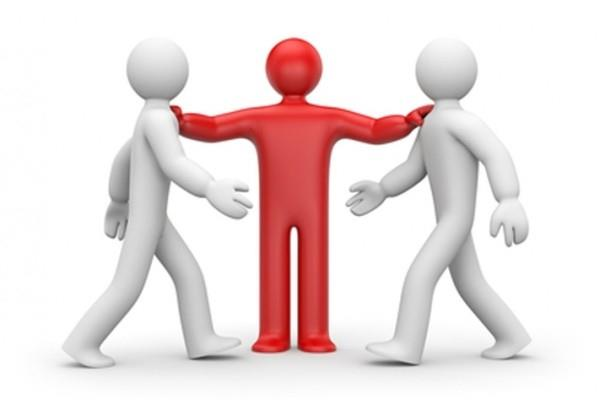 Литература:1. Постановление Правительства Российской Федерации от 3 декабря 2010 г.«О программе подготовки медиаторов» // Приказ Министерства образованияи науки от 14 февраля 2011 г. «Об утверждении программы подготовкимедиаторов» // Российская газета. 2011. 23 марта.2. Раева Г. Н. Азбука медиации / Г. Н. Раева. М.: Научно-методический центрмедиации и права. 2011. 237 с.3.Туранин В. Ю., Кривошеев П. Ю. «К вопросу о формировании службшкольной медиации в образовательных организациях» // В. Ю. Туранин, П.Ю. Кривошеев. Наука. Искусство. Культура. 2014 № 3 С. 5–10.4. ФЗ «Об альтернативной процедуре урегулирования споров с участиемпосредника (процедуре медиации)» от 27 июля 2010 г. // СЗ РФ. 20ПолноенаименованиепрограммыПрограмма развития службы медиации (примирения)муниципального автономного дошкольного образовательногоучреждения городского округа Саранск «Детский сад № 59» на период 2020-2023 годОснования дляразработкипрограммыМеждународно-правовые акты:- Конвенция о защите прав человека и основных свободот 04.11.1950-Конвенция о правах ребенка (одобрена ГенеральнойАссамблеей ООН 20.11.89, вступила в силу для СССР15.09.1990);-Декларация прав ребѐнка (провозглашена резолюцией1386 (XIV) Генеральной Ассамблеи ООН от 20.11.1959).Законы РФ:- Конституция РФ от 12.12.1993 (с изм. и доп.);Федеральные законы- Семейный кодекс РФ от 08.12.1995 №223 ФЗ;-Федеральный закон РФ «Об основных гарантиях правребенка в Российской Федерации» от 24.07.1998 № 124-ФЗ;- Федеральный закон от 1 сентября 2013 г. N 273-ФЗ "Обобразовании в Российской Федерации".− Федеральный Закон «Об альтернативной процедуреурегулирования споров с участием посредника(процедуре медиации)» от 27 июля 2010 г. № 193Распорядительные документы:− Указ Президента РФ от 01.06.2012 №761 «ОНациональной стратегии действий в интересах детей на2012 — 2017 годы»− Распоряжение Правительства РФ от 30.07.2014 № 1430-р «О концепции развития до 2017 года сети службмедиации в целях реализации восстановительногоправосудия в отношении детей, в том числесовершивших общественно опасные деяния, но недостигших возраста, с которого наступает уголовнаяответственность в Российской Федерации»− Стандарты восстановительной медиации,разработанные в 2009 году Всероссийской ассоциациейвосстановительной медиации− Приказ Министерства труда и социальной защиты РФ от18 октября 2013 года № 544н «Об утверждениипрофессионального стандарта педагога»Нормативно-правовые документы МинобразованияРазработчикипрограммыТворческая группа педагогов, педагогический коллективдетского сада и родительская общественность.1. Гришнева Ю.В., заведующий детским садом сада №59 - осуществляет общее руководство;2. Захарова Н.А., воспитатель детского сада№  59  осуществляет  методическое  сопровождение;обеспечивает систему функционирования;3. Бакаева Ю.В., педагог-психолог – обеспечиваетпсихологическое сопровождение программы, выступает вроли медиатора.Проблемы- отсутствие действующей правовой базы по медиации вдетском саду;- недостаточное использование педагогами методоввоспитания, основанных на восстановительных практиках;- нежелание детских садов осуществлять взаимодействие ввопросах разрешения конфликтных ситуаций;- недооценка возможностей и заниженные ожиданиярезультатов использования медиативных подходов приурегулировании конфликтов с родителями.Цельпрограммы-  развитие  в  образовательном  учреждениивосстановительного  подхода  к  реагированию  наконфликты;-  формирование  культуры  отношений  субъектовобразовательного процесса (воспитанников, сотрудников,родителей (законных представителей), администрации)посредством медиативных технологий.Основныезадачи1. Создать условия для формирования бесконфликтнойобразовательной среды детского сада2. Повышать  профессиональную  компетентностьсотрудников детского сада посредством обучения ихмедиативным технологиям и основам медиации.3. Популяризировать  конструктивные  способыурегулирования  конфликтов  (медиации)  с  цельюформирования  у  граждан  понимания  личнойответственности в вопросах защиты своих прав.5. Насыщение  восстановительными  практикамисуществующих в детском саду форм управления ивоспитанияПериод и этапыреализацииПрограммыорганизационный этап 2020 год – структурные инновациидеятельности в соответствии с Программой развитияслужбы медиации детского сада;содержательный этап 2021 – 2023 годы - переход кустойчивой реализации модели учреждения,обеспечивающего формирование бесконфликтной средыучреждения аналитический этап 2023 год – мониторингрезультативности деятельности, прогноз на будущее.Ожидаемыеконечныерезультаты,важнейшиецелевыепоказателиПрограммы- создана действующая модель службы медиации;- разработана нормативно-правовая база, обеспечивающаяработу службы медиации;-  обеспечено  сокращение  количества  конфликтных ситуаций в детском саду.СистемаорганизацииконтроляреализацииПрограммыМониторинг реализации программы 2 раза в год;ежегодный отчет об исполнении подпрограмм;доклад о результативности деятельности учреждения за учебный  год (май месяц)ПроблемныеблокиСодержание проблемных блоковI.  Содержаниеобразования1. Преобладание  традиционной  системыобразования.2. Отсутствие структурно-функциональной моделидеятельности  дошкольного  образовательногоучреждения как открытой и развивающей системы.II.Образовательныйпроцесс1. Отсутствие системы индивидуальнойкоррекционной помощи дошкольникам.2. Недостаточная подготовка детей к новойсоциальной роли.3. Недостаточное внимание к детям с особымиобразовательными возможностями.4. Недостаточно активное внедрение современныхмедиативных технологий в практику работы сдетьми5. Недостаточная связь с различными социальнымиобъектами.6. Отсутствие сенсорной комнаты в детском саду.III.Организационно -управленческий1. Недостаточная роль педагогического коллектива впринятии управленческих решений.2. Низкая мотивация педагогов для участия в службепримирения.3. Отсутствие системы урегулирования конфликтови споров в детском садуIV.Организационнаякультура1. Недостаточный  уровень  межличностныхотношений в коллективе.2. Отрицательное отношение части педагогов к"трудным" детям.Возможности:Сильные стороны:- курсы повышения квалификации;- организация и проведениеконференций, семинаров, вебинаров,тренингов на разных уровнях;-наличие  федеральной  ирегиональной нормативной правовойбазы;- сопровождение  Департаментаобразования  и  ДиНО;- опыт работы учреждений города.Статус заведующего «Педагог-проектировщик по теме«Использование медиативныхтехнологий в управлении детскимсадом»;- благоприятная среда учреждениядля создания ситуации успеха длякаждого субъекта образовательногопроцесса;- реализация восстановительныхпрограмм в комнате психологическойразгрузки;- наличие в штате педагога-психолога;- позитивное взаимодействие ссемьей, сотрудничество в вопросахвоздействия на ребенка.УгрозыСлабые стороны- формальный подход, недооценкавозможностей и заниженныеожидания результатов использованиямедиативных подходов приурегулировании конфликтов сродителями- отсутствие действующей правовойбазы по медиации в детском саду;- недостаточное использованиепедагогами форм иметодов воспитания, основанных навосстановительных практиках;− отсутствие финансовогообеспеченияподготовки кураторов и медиаторов;- недооценка сторонами конфликтавозможностей медиации;- позиция медиатора внутриучреждения.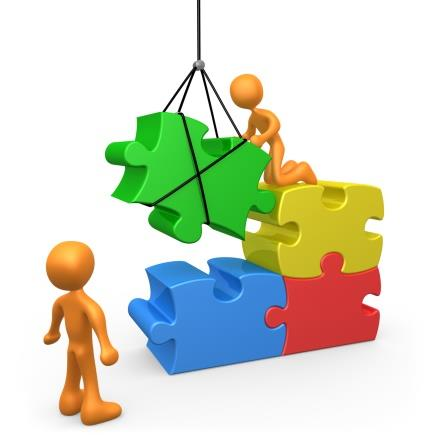 I этап (январь - декабрь 2020 года) –организационный:- становление службы медиации;- разработка  нормативно-правовойдокументации,- разработка содержательного контента для осуществления деятельности;- информирование работников детского сада, родителей воспитанников о службе медиации;- просвещение  всех  субъектовобразовательного  процесса  и  проведение информационных  мероприятий  с  целью донесения  ценностей  восстановительногоподхода в разрешении конфликтов.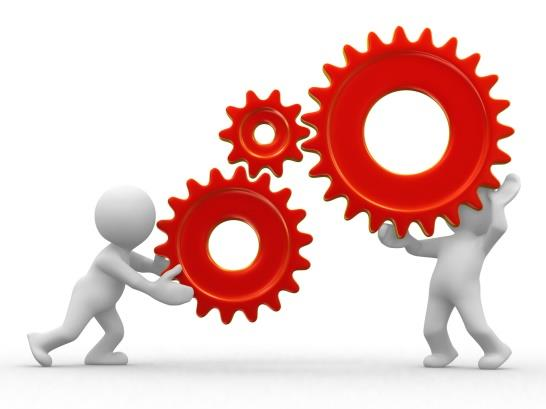 II этап (январь 2020 – май 2022 года) - содержательный, апробация модели службы медиации детского сада:-разработка  и  реализация  программы внутрифирменного  обучения  «Вектор дружбы»» по урегулированию конфликтов испоров в детском саду;- апробация практической работы службы медиации по вопросам предупреждения и разрешения  конфликтов,  работа  службымедиации по конкретным ситуациям;- апробация  обучающих  программ  для дошкольников;- первичная  оценка  эффективностидеятельности службы медиации.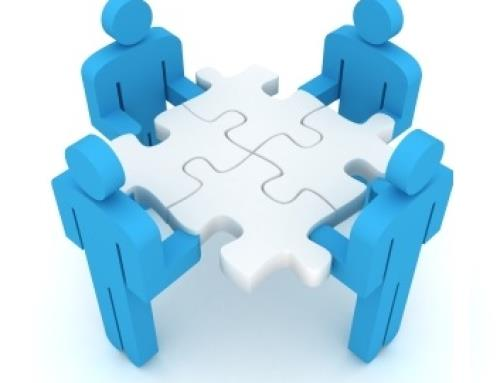 III этап (июнь - декабрь 2023 года) –аналитический:- анализ деятельности службы медиации;- разработка методических рекомендаций по организации служб медиации в дошкольных учреждениях (по итогам апробации);- обсуждение предложений по повышению эффективности работы службы медиации;- разработку плана развития службы медиации на период до 2025 годаI этап (январь - декабрь 2020 года) –организационный:I этап (январь - декабрь 2020 года) –организационный:I этап (январь - декабрь 2020 года) –организационный:I этап (январь - декабрь 2020 года) –организационный:Обеспечениесодержательного контента деятельности1.Разработка нормативно-правовой документацииЯнварь - февраль 2020 г.Обеспеченанормативная базадеятельностислужбы медиацииОбеспечениесодержательного контента деятельности2.Разработкасодержательного контента для осуществлениядеятельности.3.Разработка программывнутрифирменного обучения по урегулированиюконфликтов «Вектор дружбы»Май – декабрь 2020 г.Разработанырабочиепрограммы,программывнутрифирменного обученияФормированиемотивационнойготовности педагогов и родителей ковладению навыкамимедиативногоподхода1. Организация и проведениеознакомительного семинарапо медиации дляпедагогических работниковдетского сада2. Проведение родительскихсобраний с цельюознакомления спредполагаемойдеятельностью службы медиации3. Ознакомлениеродительскойобщественности спринципами медиативногоподхода в образовании ивоспитанииМарт – апрель 2020 г.Повышениестепениинформированности родителей исотрудниковдетского сада омедиации.II этап (январь 2020 – май 2023 года) – содержательныйII этап (январь 2020 – май 2023 года) – содержательныйII этап (январь 2020 – май 2023 года) – содержательныйII этап (январь 2020 – май 2023 года) – содержательныйОбеспечениеСодержательного контентадеятельности1.Оформление страницы сайта детского сада по вопросам становленияслужбы медиацииНоябрь 2020 г.Обеспеченоповышениепрофессионального уровня медиатора и руководителя.Внедрениемедиативныхтехнологий вобразовательный процесс1. Разработка и проведениецикла игровых занятий длявоспитанников детского сада«Учимся общаться»2.Создание «Тропыпримирения»3. Социальная акция «Мир илад – добро творят»4. Театральный мини-фестиваль групп,посвященный «Дню дружбы»5. Ежегодный конкурс и выставки рисунков «Дружатдети всей земли»6. Введение в режимные моменты деятельностигруппы «Утренней настройки» (например, «Кругдоброты», «Круг дружбы», и т.д).7.Разработака и проведениепрограмм медиации для старших дошкольников всенсорной комнате8.  Событие «Город дружбы»9. Квест - игра «Найди себе друзей»Сентябрь 2020 г.- май 2023 г.Январь - май 2021 г.Май 2021 г.Март 2022 г.АпрельСентябрь 2020 – май 2023 г.Сентябрь 2021 – май 2023 г.Сентябрь 2021 г.Сентябрь 2022 г.Установлениепозитивных межличностныхотношений;повышениекомпетенциидетей вурегулированииконфликтов;снижение уровняконфликтности;развитиетолерантностивоспитанниковсоздание условийдля безконфликнойсреды профилактикаранней дезадаптацииизменение традицийреагирования наконфликтныеситуацииИспользованиемедиативныхтехнологий вуправленческой деятельности1. Проведение цикласеминаров для педагогов детского сада «Медиативнаякомпетенция впрофессиональнойдеятельности педагога»,«Практические приемы выхода из конфликтныхситуаций с использованиемпримирительныхтехнологий»3. Организация круглого стола повопросам развития служб медиации4. Производственноесобрание по вопросамстановления службымедиации.Январь 2021 г.-Май 2022 г.2022 гНоябрь 2020 г.ЕжегодноПовышениепрофессиональной компетенциипедагогов вурегулированииконфликтов;получение навыковурегулированияконфликтов.Обеспечение вовлеченияродителей в службумедиации1.Проведение цикласеминаров-тренингов для родителей, проявившихинтерес к работе службы медиации детского сада2. Общесадовая родительскаяконференция «Давайте житьдружно»3.  Детско-родительскийтренинг «Навстречу друг другу»4. Тренинговые занятия «Круг друзей»5.Создание виртуальнойкопилки пожеланийродителей сотрудникам иадминистрации детского садаСентябрь 2020 г. – май 2021 г.Май 2021 г.Май 2022 г.2021 г. – 2022 г.ПостоянноВовлечениеродительскойобщественности вдеятельностьслужбы медиацииОсуществлениеобратной связи сродителямиСоздание условийдля бесконфликтнойсредыПрофилактикаконфликтовОткрытость учреждения.Обновлениеразвивающейпредметно-пространственной среды1.Создание и оборудованиесенсорной комнаты2. Организация в группе«Центр примирения»(возможное наполнениекоробка –мирилка, коврик- договорка, скамья примирения, «Волшебныеверѐвочки», «перчаткидружбы» и т.д.)2022 г.2021 г. - 2022 г.Обновлениеразвивающейпредметно-пространственной средыIII этап (июнь - декабрь 2022 года) – аналитическийIII этап (июнь - декабрь 2022 года) – аналитическийIII этап (июнь - декабрь 2022 года) – аналитическийIII этап (июнь - декабрь 2022 года) – аналитическийАнализрезультатовреализациипроекта,подведениеитогов1.Оценка эффективностидеятельности службымедиации детского сада2. Анализ деятельности пореализации Программы всоответствии споставленными задачамиДекабрь 2023 г.Ноябрь 2023 г.Сравнительнаякартинаэффективностипроекта ивыстраиваниевектора развитияучреждения.Трансляцияпедагогическогоопыта 1. Организовать презентациюПрограммы.2. Разработка кейсаматериалов по работе службы медиации детского сада3. Публикации статей4. Виртуальная площадканакопленных материаловНоябрь 2021 г.2022 г.2022 г. – 2023 г.Открытостьобразовательнойработы детскогосада для всехучастниковпроекта.